Datum: Rijeka, Kolegij: Voditelj: e-mail voditelja:  Katedra:  	  Studij: Godina studija: Akademska godina: IZVEDBENI NASTAVNI PLANPodaci o kolegiju (kratak opis kolegija, opće upute, gdje se i u kojem obliku organizira nastava, potreban pribor, upute o pohađanju i pripremi za nastavu, obveze studenata i sl.):Popis obvezne ispitne literature: Popis dopunske literature:Nastavni plan: Popis predavanja (s naslovima i pojašnjenjem):Popis seminara s pojašnjenjem: Popis vježbi s pojašnjenjem: Obveze studenata:Ispit (način polaganja ispita, opis pisanog/usmenog/praktičnog dijela ispita, način bodovanja, kriterij ocjenjivanja):Mogućnost izvođenja nastave na stranom jeziku:Ostale napomene (vezane uz kolegij) važne za studente:SATNICA IZVOĐENJA NASTAVE (za akademsku 2023./2024. godinu)Raspored nastave Popis predavanja:IV UPUTAKemijski sastav izvanstanične tekućine. Svakoj od navedenih tvari odredite odgovarajuću koncentraciju u stanici i izvanstaničnoj tekućini.Na+ BK+ DCa++ CCl- Eglukoza ANa zadatku su neki pojmovi izostavljeni a na njihova mjesta su postavljena slova od a do e. Zatim su popisani pojmovi koji su u zadatku izostavljeni a svaki pojam je označen brojem. Na formularu za rješavanje zadataka treba zacrniti uz broj koji označava pojam kružić slova za koji mislite da u zadatku zamjenjuje taj pojam. Stoga su rješenja za zadatke, primjerice, od  8 do 12 sljedeća: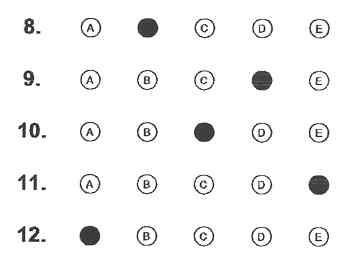 DatumPredavanja (vrijeme i mjesto)Nastavnik27. 02. 2024.P1    9,15-11,00    Z3doc. dr. sc. Božena Ćurko-Cofek, dr. med.01. 03. 2024.P2    9,15-11,00    Z3prof. dr. sc. Jagoda Ravlić-Gulan, dr. med.05. 03. 2024.P3    9,15-11,00    Z3doc. dr. sc. Božena Ćurko-Cofek, dr. med.08. 03. 2024.P4    9,15-11,00    Z3izv. prof. dr. sc. Tanja Grubić Kezele, dr. med.12. 03. 2024.P5    9,15-11,00    Z3prof. dr. sc. Hana Mahmutefendić Lučin, dipl. ing. biol.15. 03. 2024.P6    9,15-11,00    Z3doc. dr. sc. Ljerka Karleuša, dipl. ing. bioteh.19. 03. 2024.P7    9,15-11,00    Z3prof. dr. sc. Hana Mahmutefendić Lučin, dipl. ing. biol.21. 03. 2024.Parcijalni ispit IGRADIVO: P1 – P7 22. 03. 2024.P8  9,15-11,00   Z3doc. dr. sc. Božena Ćurko-Cofek, dr. med.26. 03. 2024.P9    9,15-11,00     Z3prof. dr. sc. Zlatko Trobonjača, dr. med.29. 03. 2024.P10   9,15-11,00    Z3prof. dr. sc. Vesna Barac-Latas, dr. med.02. 04. 2024.P11   9,15-11,00    Z3prof. dr. sc. Hrvoje Jakovac, dr. med.05. 04. 2024.P12   8,15-10,00    Z3prof. dr. sc. Hrvoje Jakovac, dr. med.05. 04. 2024.P13  10,15-12,00  Z3prof. dr. sc. Vesna Barac-Latas, dr. med.09. 04. 2024.P14   9,15-11,00    Z3doc. dr. sc. Božena Ćurko-Cofek, dr. med.12. 04. 2024.P15   9,15-11,00    Z3doc. dr. sc. Tamara Gulić, dipl. ing. biol.19. 04. 2024.Parcijalni ispit IIGRADIVO: P8 - P15PPREDAVANJA (tema predavanja)Broj sati nastaveMjesto održavanjaP1Poremećaji rada srca (I dio)2Z3P2Poremećaji rada srca (II dio)2Z3P3Poremećaji arterijskog tlaka i protoka krvi2Z3P4Cirkulacijski šok2Z3P5Poremećaji građe i funkcije krvi i krvotvornih organa (I dio)2Z3P6Poremećaji građe i funkcije krvi i krvotvornih organa (II dio)2Z3P7Upala2Z3P8Poremećaji probavnog sustava2Z3P9Poremećaji hepatobilijarnog sustava2Z3P10Poremećaji respiracije 2Z3P11Poremećaji bubrežnih funkcija (I dio)2Z3P12Poremećaji bubrežnih funkcija (II dio)2Z3P13Endokrinopatije (I dio)2Z3P14Endokrinopatije (II dio)2Z3P15Odabrana poglavlja iz imunologije: reakcije preosjetljivosti i autoimunost 2Z3Ukupan broj sati predavanja30ISPITNI TERMINI (završni ispit)1.13. 05. 2024.2.03. 07. 2024.3.10. 09. 2024.4.25. 09. 2024.